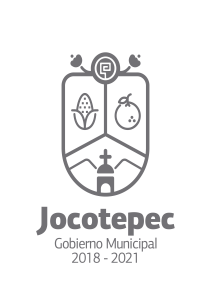 ¿Cuáles fueron las acciones proyectadas (obras, proyectos o programas) o Planeadas para este trimestre?JULIO: Conformación e Instalación de la Unidad especializada de atención a víctimas de violencia en el municipio. AGOSTO: Tendedero de violencia en las delegaciones.SEPTIEMBRE: Platica de Acoso y Hostigamiento sexual dentro  y fuera de la APMResultados Trimestrales (Describir cuáles fueron los programas, proyectos, actividades y/o obras que se realizaron en este trimestre). JULIO: se llevó a cabo el programa Estrategia Ale el cual tiene como principal objetivo la Conformación e Instalación de una Unidad Especializada a Víctimas de Violencia en el municipio, la cual está constituida por tres profesionistas, una psicóloga, una abogada y un abogado, los cuales brindaran el apoyo, la asesoría y el acompañamiento en el proceso a mujeres víctimas de violencia. AGOSTO: Participamos en las brigadas de salud por un municipio sano, con el tendedero de violencia, el cual se llevó a todas las delegaciones y tenía por objetivo sensibilizar a las personas específicamente a las mujeres sobre la violencia, sus tipos y formas, después colocar en un listón para visibilizar estas malas prácticas. SEPTIEMBRE: Se empezó con las pláticas en las diferentes áreas de la administración pública municipal con el objetivo de sensibilizar a las y los trabajadores sobre el tema de acoso y hostigamiento sexual laboral, y brindarles herramientas sobre las acciones que pueden implementar en caso de está atravesando una situación de esta índole. Montos (si los hubiera) del desarrollo de dichas actividades. ¿Se ajustó a lo presupuestado?  $3,500.00En que beneficia a la población o un grupo en específico lo desarrollado en este trimestre. Se beneficia a toda la población, ya que los trabajos que se realizaron durante este trimestre fueron encaminados a mejor las condiciones de vida de las mujeres, y tratar de erradicar la violencia de género, se trabajó en la sensibilización, capacitación y erradicación de las violencias. ¿A qué estrategia de su POA pertenecen las acciones realizadas y a que Ejes del Plan Municipal de Desarrollo 2018-2021 se alinean?Calles y espacios públicos sin acoso ni violencia            Paz y Seguridad CiudadanaMunicipio por la igualdad y Contra la violencia por razones de género.  Derechos Humanos, Igualdad SustantivaDe manera puntual basándose en la pregunta 2 (Resultados Trimestrales) y en su POA, llene la siguiente tabla, según el trabajo realizado este trimestre.NºESTRATÉGIA O COMPONENTE POA 2020ESTRATEGIA O ACTIVIDAD NO CONTEMPLADA (Llenar esta columna solo en caso de existir alguna estrategia no prevista)Nº LINEAS DE ACCIÓN O ACTIVIDADES PROYECTADASNº LINEAS DE ACCIÓN O ACTIVIDADES REALIZADASRESULTADO(Actvs. realizadas/Actvs. Proyectadas*100)3Calles y espacios públicos sin acoso ni violencia6233%9Municipio por la igualdad y Contra la violencia por razones de género.  7571%TOTAL52%